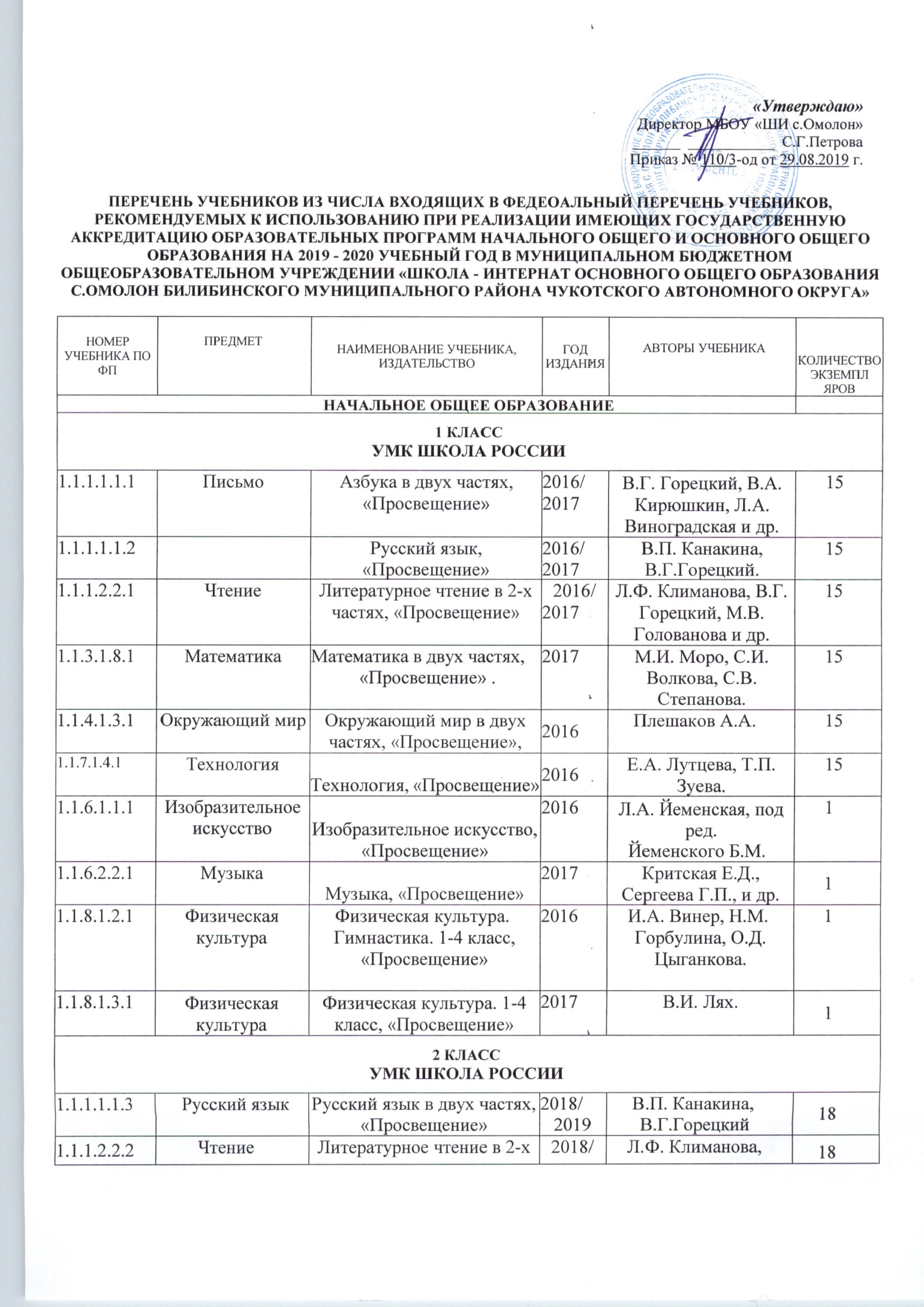 1.1.1.2.2.2Чтениечастях, «Просвещение»2019В.Г. Горецкий1.1.2.1.4.1Английский языкАнглийский язык EnjoyEnglish, «Титул»2014Биболетова М.З., Денисенко О.А.241.1.3.1.8.2МатематикаМатематика в двух частях, «Просвещение»2018/2019М.И. Моро, М.А. Бантова и др.182.1.3.2.8.2ИнформатикаИнформатика, «Просвещение»2017Рудченко Т.А.,  Семёнов А. Л.151.1.4.1.3.2Окружающий мирОкружающий мир в двух частях, «Просвещение»,2018/2019Плешаков А.А.181.1.6.2.2.2Изобразительное искусствоИзобразительное искусство, «Просвещение»2018Е.И. Коротеевапод ред. 11.1.5.2.5.2МузыкаМузыка, «Просвещение»2018Критская Е.Д., Сергеева Г.П., и др.11.1.7.1.4.2ТехнологияТехнология, «Просвещение»2018Е.А. Лутцева, Т.П. Зуева.13 КЛАСС  УМК ШКОЛА РОССИИ3 КЛАСС  УМК ШКОЛА РОССИИ3 КЛАСС  УМК ШКОЛА РОССИИ3 КЛАСС  УМК ШКОЛА РОССИИ3 КЛАСС  УМК ШКОЛА РОССИИ3 КЛАСС  УМК ШКОЛА РОССИИ1.1.1.1.1.4Русский языкРусский язык в двух частях, «Просвещение»2018В.П. Канакина, В.Г.Горецкий151.1.1.2.2.3ЧтениеЛитературное чтение в 2-х частях, «Просвещение»2018Л.Ф. Климанова, В.Г. Горецкий151.1.2.1.2.2Английский языкАнглийский язык «Rainbow English»в 2-х частях,   "ДРОФА"2016Афанасьева О.В., Михеева И.В.181.1.3.1.8.3МатематикаМатематика в двух частях, «Просвещение»2018М.И. Моро, М.А. Бантова и др.152.1.3.2.8.3ИнформатикаИнформатика, «Просвещение»2016Рудченко Т.А.,  Семёнов А. Л.151.1.4.1.3.3Окружающий мирОкружающий мир в 2-х частях, «Просвещение»2018Плешаков А.А.151.1.6.1.1.3Изобразительное искусствоИзобразительное искусство, «Просвещение»2018Горяева Н.А., Неменская Л.А.11.1.6.2.2.3МузыкаМузыка, «Просвещение»2018Критская Е.Д.11.1.7.1.4.3ТехнологияТехнология, «Просвещение»2018Е.А. Лутцева, Т.П. Зуева.14 КЛАСС  УМК ПЕРСПЕКТИВА4 КЛАСС  УМК ПЕРСПЕКТИВА4 КЛАСС  УМК ПЕРСПЕКТИВА4 КЛАСС  УМК ПЕРСПЕКТИВА4 КЛАСС  УМК ПЕРСПЕКТИВА4 КЛАСС  УМК ПЕРСПЕКТИВА1.1.1.1.4.5Русский языкРусский язык в 2-х частях, «Просвещение»2014Климанова Л.Ф., Бабушкина Т.В. и др.231.1.1.2.1.4ЧтениеЛитературное чтение в 2-х частях, «Просвещение»2014Климанова Л.Ф., Виноградская Л.А.201.1.2.1.2.3Английский языкАнглийский язык «Rainbow English»в 2-х частях,   "ДРОФА"2017Афанасьева О.В., Михеева И.В.181.1.3.1.5.4МатематикаМатематика в двух частях, «Просвещение»2014Дорофеев Г.В., Миракова Т.Н., и др.222.1.3.2.8.4ИнформатикаИнформатика, «Просвещение»2016Рудченко Т.А.,  Семёнов А. Л.181.1.4.1.4.4Окружающий мирОкружающий мир в двух частях, «Просвещение»2014Плешаков А.А., Новицкая М.Ю.201.1.6.1.3.4Изобразительное искусствоИзобразительное искусство,«Просвещение»2012Т.Я. Шпикалова,Ершова Л.В.51.1.6.2.2.4МузыкаМузыка, «Просвещение»2013Критская Е.Д., Сергеева Г.П., и др.101.1.7.1.8.4ТехнологияТехнология, «Просвещение»2013Роговцева Н.И., Богданова Н.В., и др.101.1.8.1.4.4Физическая культураФизическая культура, «Просвещение»2012А.П. Матвеев3ОСНОВНОЕ ОБЩЕЕ ОБРАЗОВАНИЕ    ОСНОВНОЕ ОБЩЕЕ ОБРАЗОВАНИЕ    ОСНОВНОЕ ОБЩЕЕ ОБРАЗОВАНИЕ    ОСНОВНОЕ ОБЩЕЕ ОБРАЗОВАНИЕ    ОСНОВНОЕ ОБЩЕЕ ОБРАЗОВАНИЕ    ОСНОВНОЕ ОБЩЕЕ ОБРАЗОВАНИЕ    5 КЛАСС  5 КЛАСС  5 КЛАСС  5 КЛАСС  5 КЛАСС  5 КЛАСС  1.2.1.1.3.1Русский языкРусский язык в двух частях, «Просвещение»2018Ладыженская Т.А., Баранов М. Т. И др.201.2.1.2.2.1ЛитератураЛитература в двух частях, «Просвещение»2018Коровина В.Я., Журавлев В.П., и др.201.2.2.1.3.1Английский языкАнглийский язык EnjoyEnglish, «Титул»2013Биболетова М.З., Денисенко О.А.141.2.4.1.2.1МатематикаМатематика, «Просвещение»2018Бунимович Е. А., Дорофеев Г.В., и др.151.2.4.1.2.1МатематикаЗадачник, «Просвещение»2018Бунимович Е. А.152.2.4.2.1.1ИнформатикаИнформатика, «Бином»2014Босова Л.Л.,Босова А.Ю.221.2.5.2.5.1БиологияБиология. ООО «ДРОФА» 2018В.И. Сивоглазов, А.А. Плешаков.181.2.2.4.7.1ГеографияГеография, «Просвещение»2015Лобжанидзе А.А.151.2.3.2.1.1ИсторияВсеобщая история. История Древнего мира.  «Просвещение»2015Вигасин А.А.,  Годер Г.И., Свенцицкая И.С.211.2.2.3.1.1ОбществознаниеОбществознание, «Просвещение»2014Боголюбов Л.Н., Виноградова Н.Ф.211.2.7.2.3.1Основы безопасности  жизнедеятельностиОсновы безопасности  жизнедеятельности. «Просвещение»2015А.Т. Смирнов,Б.О. Хренников.101.2.6.1.6.1ТехнологияТехнология ведения дома. Издательский центр «Вентана - Граф»2012Синица Н.В., Симоненко В.Д.61.2.6.1.6.2ТехнологияИндустриальные технологии. Издательский центр  «Вентана - Граф»2013Тищенко А.Т., Симоненко В.Д.101.2.6.1.2.1Изобразительное искусствоИзобразительное искусство, «Просвещение»2014Т.Я. Шпикалова,Ершова Л.В., и др.101.2.8.1.2.1Физическая культураФизическая культура, «Просвещение»2014А.П. Матвеев16 КЛАСС  6 КЛАСС  6 КЛАСС  6 КЛАСС  6 КЛАСС  6 КЛАСС  1.2.1.1.3.2Русский языкРусский язык, «Просвещение»2014Баранов М.Т., Ладыженская Т.А.261.2.1.2.2.2ЛитератураЛитература в двух частях, «Просвещение»2014Полухина В.П., Коровина В.Я., и др.191.2.1.3.2.2Английский языкАнглийский язык «Rainbow English»  в двух частях, "ДРОФА"2016Афанасьева О.В., Михеева И.В.,  Баранова К.М.191.2.4.1.2.2МатематикаМатематика, «Просвещение»2018Бунимович Е. А., Кузнецова Л.В., и др.161.2.4.1.2.2МатематикаЗадачник, «Просвещение»2018Бунимович Е. А.152.2.4.2.1.2ИнформатикаИнформатика, «Бином»2015Босова Л.Л.,Босова А.Ю.181.2.4.2.11.1БиологияБиология. Живой организм. «Просвещение»2014Сухорукова Л.Н., Кучменко В.С. и др.201.2.2.4.7.1ГеографияГеография. Планета Земля, «Просвещение»2018Лобжанидзе А.А.201.2.3.2.1.2ИсторияВсеобщая история. История Средних веков. "Просвещение"2015Агибалова Е.В., Донской Г.М.  191.2.3.1.1.1ИсторияИстория России с древнейших времен до XVI века "ДРОФА"2016Андреев И.Л., Федоров И.Н.211.2.3.3.1.1ОбществознаниеОбществознание, «Просвещение»2018Виноградова Н.Ф., Н.И. Городецкая201.2.7.2.3.2ОБЖОсновы безопасности  жизнедеятельности. «Просвещение»2014А.Т. Смирнов,Б.О. Хренников.101.2.6.1.6.3Технология Технология ведения дома. Издательский центр «Вентана - Граф»2014Синица Н.В., Симоненко В.Д.11.2.6.1.6.4Технология Индустриальные технологии. Издательский центр  «Вентана - Граф»2013Тищенко А.Т., Симоненко В.Д.17 КЛАСС  7 КЛАСС  7 КЛАСС  7 КЛАСС  7 КЛАСС  7 КЛАСС  1.2.1.1.3.3Русский языкРусский язык, «Просвещение»2014Баранов М.Т., Ладыженская Т.А.201.2.1.2.2.3ЛитератураЛитература в двух частях, «Просвещение»2014Коровина В.Я., и др.201.2.1.3.2.3Английский языкАнглийский язык «Rainbow English»  в двух частях, "ДРОФА"2016Афанасьева О.В., Михеева И.В.,  Баранова К.М.201.2.4.2.6.1МатематикаАлгебра, издательский центр «Вентана- Граф»2016А.Г.Мерзляк, В.Б. Полонский, М.С. Якир 201.2.4.3.1.1МатематикаГеометрия, «Просвещение»2014Атанасян Л.С.,Бутузов В.Ф., и др.221.2.4.4.1.1ИнформатикаИнформатика, «Бином»2017Босова Л.Л.,Босова А.Ю.201.2.4.2.11.2БиологияБиология.  Разнообразие живых организмов. «Просвещение»2014Сухорукова Л.Н., Кучменко В.С. и др.181.2.2.4.7.2ГеографияГеография, «Просвещение»2016А.П. Кузнецов, Л.Е. Савельева, В.П. Дронов 201.2.3.2.1.3ИсторияВсеобщая История. История Нового времени. 1500-1800, «Просвещение»2016А.Я. Юдовская, П.А. Баранов и др.201.2.3.1.1.2ИсторияИстория России XVI – конец  XVII века "ДРОФА"2016Андреев И.Л., Федоров И.Н.201.2.5.1.1.1ФизикаФизика, «Просвещение»2014Белага В.В.,  и др.181.2.5.1.1.1ФизикаЗадачник, «Просвещение»2018Д.А. Артеменков151.2.3.3.1.2ОбществознаниеОбществознание, «Просвещение»2015Боголюбов Л.Н.и др.181.2.7.2.3.3ОБЖОсновы безопасности  жизнедеятельности. «Просвещение»2017А.Т. Смирнов,Б.О. Хренников.111.2.6.1.6.5Технология Технология ведения дома. Издательский центр «Вентана - Граф»2014Синица Н.В., Симоненко В.Д.11.2.6.1.6.6Технология Индустриальные технологии. Издательский центр  «Вентана - Граф»2015Тищенко А.Т., Симоненко В.Д.18 КЛАСС  8 КЛАСС  8 КЛАСС  8 КЛАСС  8 КЛАСС  8 КЛАСС  1.2.1.1.3.4Русский языкРусский язык, «Просвещение»2016Тростенцова Л.А., Ладыженская Т.А.181.2.1.2.2.4ЛитератураЛитература в двух частях, «Просвещение»2016Коровина В.Я.,В.П. Журавлёв,В.И. Коровин181.2.1.3.2.4Английский языкАнглийский язык «Rainbow English»  в двух частях, "ДРОФА"2016Афанасьева О.В., Михеева И.В.,  Баранова К.М.221.2.4.2.6.2МатематикаАлгебра, издательский центр «Вентана- Граф»2016А.Г.Мерзляк, В.Б. Полонский, М.С. Якир 151.2.4.3.1.1МатематикаГеометрия, «Просвещение»2014Атанасян Л.С.,Бутузов В.Ф., и др.161.2.4.4.1.2ИнформатикаИнформатика, «Бином»2018Босова Л.Л.,Босова А.Ю.161.2.5.2.5.4БиологияБиология.ООО «ДРОФА»2019В.И. Сивоглазов, М. Р. Сапин181.2.3.4.1.3ГеографияГеография.АО издательство «Просвещение»2018А.И. Алексеев, В.В. Николина, Е.К. Липкина и др.181.2.3.2.1.4ИсторияВсеобщая История. История Нового времени. 1800-1900 «Просвещение»2018А.Я. Юдовская, П.А. Баранов и др.161.2.3.1.1.3ИсторияИстория России конец XVII – XVIIIвека "ДРОФА"2017Андреев И.Л., Л.М. Ляшенко и др.221.2.5.1.1.2ФизикаФизика, «Просвещение»2018Белага В.В.,  и др.201.2.5.1.1.2ФизикаЗадачник, «Просвещение»2017Д.А. Артеменков151.2.5.3.1.1ХимияХимия, «Просвещение»2019О.С. Габриелян и др.181.2.3.3.1.3ОбществознаниеОбществознание, «Просвещение»2014Боголюбов Л.Н.и др.181.2.6.1.6.7Технология Технология. Издательский центр «Вентана - Граф»2014Симоненко В.Д.11.2.7.2.3.4Основы безопасности  жизнедеятельностиОсновы безопасности  жизнедеятельности. «Просвещение»2017А.Т. Смирнов,Б.О. Хренников.119 КЛАСС  9 КЛАСС  9 КЛАСС  9 КЛАСС  9 КЛАСС  9 КЛАСС  1.2.1.1.3.5Русский языкРусский язык, «Просвещение»2016Тростенцова Л.А., Ладыженская Т.А.181.2.1.2.2.5ЛитератураЛитература в двух частях, «Просвещение»2018Коровина В.Я.,В.П. Журавлёв и др.161.2.1.3.2.5Английский языкАнглийский язык «Rainbow English»  в двух частях, "ДРОФА"2019Афанасьева О.В., Михеева И.В.,  Баранова К.М.121.2.4.2.6.3МатематикаАлгебра, издательский центр «Вентана- Граф»2016А.Г.Мерзляк, В.Б. Полонский, и др. 151.2.4.3.1.1МатематикаГеометрия, «Просвещение»2014Атанасян Л.С.,Бутузов В.Ф., и др.161.2.4.4.1.3ИнформатикаИнформатика, «Бином»2018Босова Л.Л.,Босова А.Ю.181.2.5.2.5.5БиологияБиология. ООО «ДРОФА»2019В.Б. Захаров, В.И. Сивоглазов и др.181.2.3.4.1.4ГеографияГеография, Просвещение2019А.И. Алексеев и др.181.2.3.1.1.4ИсторияИстория. России XIX начало XX века,«ДРОФА»2019Л.М. Ляшенко и др.121.2.3.2.1.5ИсторияВсеобщая история. Новейшая история.«Просвещение»2018Сороко-Цюпа О.С., Сороко-Цюпа А.О.201.2.5.1.1.3Физика Физика, «Просвещение»2016Белага В.В.,  и др.181.2.5.1.1.3Физика Задачник, «Просвещение»2016Д.А. Артеменков151.2.5.3.3.2Химия Химия, «Просвещение»2014А.А. Журин181.2.3.3.1.4ОбществознаниеОбществознание, «Просвещение»2014Боголюбов Л.Н.и др.181.2.7.2.3.5Основы безопасности  жизнедеятельностиОсновы безопасности  жизнедеятельности. «Просвещение»2017А.Т. Смирнов,Б.О. Хренников.11